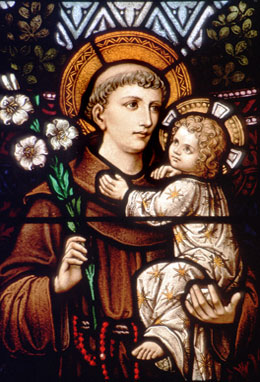 Welcome to the Parish of St Anthony of PaduaParish Priest: Fr. Vincent CurtisTel: 01249 813131Email: vincent.curtis@cliftondiocese.comDiocesan Website: www.cliftondiocese.comParish Office: 22, West End, Melksham, SN12 6HJ Tel: 01225 702128                                        Email: admin.melksham.stanthonyofpadua@cliftondiocese.com                                        Parish Website: https://st-anthonyofpadua.weebly.com/ Alternative phone numbers for emergencies: Trowbridge 01225 752152 or Chippenham 01249 652404DiarySunday 20th January:                Second Sunday of the Year. Mass 9.00 am  (St Edmund’s Sat. 6.00pm; Sun. 11.00 am). Children’s Liturgy, all children welcome up to 12 years old.                                                        Refreshments in the hall.                                                       Monday 21st January  		Mothers’ Prayers 10.30 in the hallTuesday 22nd January 	Rosary in the Church 10.30Wednesday 23rd January	Morning Prayer 9.45am; Morning Mass 10.00am Thursday   24th January	           Adoration 10,00am – 7.00pmFriday 25th January              	Morning Prayer 9.30amPrayer Group 7.30pm Saturday 26th January          	No Mass today. Morning Prayer 9.45amSundays Year C-1; Psalter Week 2 Readings: Reading 1 – Isiah 62: 1-5 Psalm Refrain – Proclaim the wonders of the Lord among all the peoples Reading 2 – 1 Corinthians 12: 4-11  Gospel – John 2: 1-12 Collections: Sunday 13th January £147.10Week of Prayer for Christian Unity 18th – 25th January: This year’s theme: “Justice, only justice, I will pursue” Deuteronomy 16: 20, organised by the Communion of Churches, Indonesia, and the Cathlolic Bishops’ Conference, Indonesia. A podcast for each day is available on Clifton Diocese website – please take the time to listen to the different voices.Melksham Family of Churches’ Covenant Service 2019: This will be held on Sunday 27th January 2019 at 11.00am at St Michael’s church.Mothers’ Prayers Thanksgiving Mass – 16th February: Mothers Prayer group invites all women in the parish to a Thanksgiving Mass on the 16th of February. Mass will be followed by breakfast and a talk by Fr Paul Gonsalves.Prayer for Melksham 2019: Please note from January 2019, monthly Prayer for Melksham will be held on the fourth Wednesday of each month at 08.00 am. The first occasion will be on 30th January at Melksham Baptist Church. Please support Prayer for Melksham.February 2nd - Ladies’ Breakfast: Queensway Chapel are holding a Ladies’ Breakfast on Saturday 2nd February. Please arrive at 8.45am for a 9.00am start. Guest speaker will be Jeanine Porter. There is no charge but donations are welcome. Please sign up on the sheet in the porch if you would like to attend.Holy Land Pilgrimage for young Catholics (18-35ish) 24th July – 2nd August 2019: Aranged by Downside Abbey and Clifton Diocese Vocations Ministry. Visit many Holy Christian sites, together with archeological and cultural places of interest in Israel and the Palestinian Territories. Contact Rina at rinabird@outlook.com for a full itinerary, pricing and a booking form. Approximate price is £1,000.Vacancy for OPAS Support Administrator: To support the Curial Finance team implement a new online accounting system (OPAS) for all parishes.  Full training on OPAS will be provided.The role is a full-time, fixed term contract for twelve months, salary up to £22,000 depending on experience.  The role is based at Alexander House, Bristol but there may occasionally be a need to travel to parishes throughout the Diocese. Please email St Anthony’s parish (email address as above) if you would like a copy of the job description and an application form.The deadline for applications is Monday 28th  January.  New Liturgy Course for 2019 – Starts 30th January 2019: The Liturgy Office is hosting a new course entitled ‘Understanding and Praying the Liturgy’, for our Diocesan Year of Prayer. Beginning with Bishop Declan we will be guided through the course by a number of excellent speakers. Full details can be found on  https://cliftondiocese.com/departments/adult-education/liturgy-office or by phoning Richard Williams or Doreen Wyatt on 0117 902 5595. March 2nd CYMFed Flame: This the biggest Catholic Youth Event in the UK at Wembley Arena. All young people of Secondary school age are invited to join Bishop Declan and thousands of young people from across the UK at the fantastic event. To buy your ticket visit www.cliftondiocese.com and click on the Flame logo. Download the booking forms and parental consent. Email: youth@cliftondiocese.com for more information.Sick & Housebound: Please let Fr Vincent or Mary Harris 01249 730340 know if anyone sick, elderly or housebound would like to be visited and receive Holy Communion.  Please pray for the following: Mrs. Rosa Menghini, Vilma D’Sousa, Don d’Cruz, Mrs Kathleen Murphy, Charlie Canavan, John Doyle, Mrs Marian Frawley, Geoff Blwyddin, Mrs Jean Irwin, Mrs Jeanette Allsop, Mrs Bridie Liddle, Mrs Adderly, Zofia Clarke, Chris Bate, David Coughlin, Katja Lubina, Mrs Audrey Tickner, Patrick Egan, Mrs Jonasz. Deacon David Wakefield, Rebecca Matthews, Les Warren, Anna Prangley, Paul Hoff, John and Anne Dobbin.Please note – due to GDPR regulations, we are obliged to have the consent of the person you wish to pray for (or that of a close family member) before publishing their name in the newsletter.  RUH Bath Chaplaincy: Contact Mandy Baker 07775 895814, email - mandybaker@live.co.ukDrivers: Please be careful entering and leaving the car park and leave the turning area free. Please do not block neighbours’ entrances.Items and information for the newsletter should be sent to: comms.melksham.stanthonyofpadua@cliftondiocese.com or given to Sharon Pearce or Anne Doyle by each Thursday. Please send to the above address if you would like the newsletter emailed to you.Future dates for your diary:Melksham Family of Churches AGM – 11th FebruaryParish Pastoral Council Meeting – 21st February(Women’s) World day of Prayer – 1st March 10.30 amInternational Evening – 2nd March